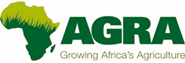 VALUE4HER: Strengthening Women-Led Agribusinesses in AfricaInnovation Grant  Catalyzing Women-Women supply chains GRANT APPLICATION FORMOFFICIAL TEMPLATEGrant Reference-Nr.: SP/GEN/01/2021Deadline for Submission of Proposals:July 17, 2021, before 23:59 HRS (EAT)General InformationInterested women-led/owned agribusinesses in Africa are invited to submit their proposals for the VALUE4HER Innovation Grant (IG). The official application form including annexes must be used by all businesses wishing to apply for the Innovation Grant. Submissions should be sent as attachments to the email provided below.  The email subject should be stipulated as follows <NAME OF COMPANY> followed by <APPLICATION FOR VALUE4HER GRANT>The application envelopes (zipped folders) should be submitted as one email and clearly labelled as follows <Name of company> followed by <Envelope A – Statutory documents>; <Name of company> followed by <Envelope B – Technical Documents> Copies of Administrative DocumentsEnvelope A – Statutory Documents (copies of originals)Grant Application Form (Annex 1) Company registration certificate Proof of nationality and gender of owner(s) (e.g. scanned copy of passport page)Signed declaration (Annex 2)Certified bank statements for either 2019 or 2020 (01 January to 31 December 2019 or 01 January to 31 December 2020 ) or recent bank certificate showing the financial situation of the Applicant (dated less than 90 days before the submission date).Envelope B - Technical Documents (originals and copies)Technical Proposal (Annex 3) detailing:Why your company is best placed to implement this scheme (adding 20 new women suppliers into your company supply chain)Innovative women to women supply chains activities for which the innovation grant will be usedThe implementation planThe expected impact – short- and medium-termThe budget summary (clearly showing own contribution of 10%)Detailed Budget form (Annex 4)Details of the service provider to be engaged (Annex 5) – not mandatory All administrative requirements must be met for the technical proposal to be evaluated by the Evaluation Committee. Any questions and requests for clarification regarding the VALUE4HER INNOVATION GRANT call should be submitted to rfcn@agra.org on or before July 7, 2021. A reply to all questions will be provided up to 5 calendar days before the deadline for submission of proposals. The questions and answers will be posted online and made available to all other applicants. The complete set of documents (scanned copies)- the application form including annexes and supporting documents (PDF, Word and Excel format) must be sent to the following email address – rfcn@agra.org on /or before July 17, 2021, at 23:59 HRS (EAT).Annex 1: Applicant Information - Envelope A: Administrative Documents.Title of the Proposal: (include the title of the proposed action)Name of Applicant: (insert company’s name)Provide a brief introduction to your business, products traded or service offered, main clients and markets (domestic and export) served; experience working with women farmers and small scale agripreneurs, Indicate the number of women farmers and women agripreneurs in your supply network; volume( tons) of produce/products supplied by women. Supporting Documents (included with this form)I declare that all information provided is accurate and that I am authorized to sign.Name:						Position:Organisation/Company:Signature:					Date and Place:Annex 2: Declaration Letter - Envelope A: Administrative DocumentsTitle of the Proposal: (insert the title of the proposed action)Name of Applicant: (insert company’s name)The applicant, represented by the undersigned, being the authorised signatory of the organisation, hereby declares that; The applicant has received and studied the guidelines for the grant, and accepts all the instructions and conditions therein;The applicant has the sources of financing and professional competence to manage the grant and meet its obligation of the 10% own budgetary contribution (cash and in-kind);The applicant is NOT in any of the following situations that may exclude participation in this IGF call for proposals:A state of bankruptcy, liquidation, judicial settlement, discontinuance of activity, or in any such like situation; Guilty of gross professional negligence or misconduct or of making any false statements concerning ownership; No conflict of interest, even a potential one, exists between the applicant and any subcontractors (e.g. service providers). The applicant understands that any false declaration will result in the immediate cancellation of the application.Name:							Position:Organisation/Company: 				Date and Place:Signature:Annex 3: Technical Proposal – Envelope B: Technical DocumentsTitle of the Proposal: (insert the title of the proposed action)Name of Applicant: (insert company’s name)Describe in detail why your company is best suited to implement this innovation, including prior experiences in working with women suppliers in agriculture. Explain women suppliers currently working within your supply network, the opportunity you see and the challenges you anticipate, indicate how you will respond to those challenges.Describe how you will bring on board at least 20 new women suppliers into your supply network. Indicate the specific inputs (e.g. technology, equipment, service or training) you will need to do that, clearly show the methodology you will use in identifying them and how they benefit your business. Clearly indicate how you will sustain relationships with the women suppliers beyond this projectOutline in a step-like manner how the project will be implemented over the 12 months.Aim(s) and objective(s),Activity (activities) Expected results / deliverables / key milestones Timelines/ schedules/ deadlines.Describe the expected impact (short-, medium- and long-term). Include indicators (e.g., increase in production/ productivity, new products/services, increase in sales/employment/ exports and how smallholder farmers/fishers/ farming communities (women and youth) will benefit.Sustainability - How will your company build on the actions after the IGF grant.Describe how the budget including your contribution will be used.Explain why you have chosen the service provider(s). I declare that all information provided is accurate and that I am authorized to sign.Name:							Position:Organisation/Company:Signature:						Date:Annex 4: Budget – Envelope B: Technical DocumentsTitle of the Proposed Action: (insert the title of the proposed action)Applicant: (insert company’s name)Notes to the Budget:The budget should be presented in USD (all grant payments are made in USD).   Maximum grant amount is USD 10,000Own contribution can be in cash or in-kind contribution (minimum 10%) of the total budget. Any in-kind contribution should be able to be evaluated, verified and certified (e.g. salary paid to staff, allocation of office space, logbook in a vehicle, etc.).  The cost of staff members is calculated at actual costs (i.e. actual cost paid to the employee, including salary, benefits and taxes). The maximum amount allocated to a single service provider should be no more than USD10,000 inclusive of all costs payable to the service provider (e.g. fees, travel and other direct expenses, taxes, etc.).  Direct expenditures made by the Applicant.Maximum allowed budget for travel related to training/capacity building or mentorship support is USD 1,000.Only brand new equipment for a total amount of less than USD 2,500. Purchase of second-hand equipment is not allowed.Administrative costs include all communication, postal, and other administrative costs; no other operating costs will be considered.       I declare that all information provided is accurate and that I am authorized to sign.Name:								Position:Organisation/Company:Signature:							Date:Annex 5: Service Providers – Envelope B: Technical DocumentsTitle of the Proposed Action: (insert the title of the proposed action)Name of Applicant: (insert company’s name)(Use one form for each Service Provider)  I declare that all information provided is accurate and that I am authorized to sign.Name:								Position:Organisation/Company:Signature:							Date:Name of Company / Applicant Type of CompanyN.B. (check the relevant category/ box)  Sole ProprietorshipPartnershipLimited Liability CompanyPublic Limited Company (< 20& government-owned)Other, specify ………………………………..Sole ProprietorshipPartnershipLimited Liability CompanyPublic Limited Company (< 20& government-owned)Other, specify ………………………………..Sole ProprietorshipPartnershipLimited Liability CompanyPublic Limited Company (< 20& government-owned)Other, specify ………………………………..Country of Registration and Registration NumberOwnership (list principal owners)Name:NationalityOwnership %Ownership (list principal owners)Country of OperationYear EstablishedNumber of Employees (full time & part-time)Annual Turnover (specify currency - USD, Euro or national currency e.g. KSH) Fiscal Year (2019/2020)TurnoverCurrencyAnnual Turnover (specify currency - USD, Euro or national currency e.g. KSH) Physical AddressPostal AddressPhone (Fixed)Phone (Mobile)E-mailWebsiteContact Person (Name and Position)Is the business leader/owner a member of #VALUE4HERConnect YesNo  YesNo  YesNo   Company Description (maximum one page) Supporting Documents EnclosedCompany Registration Certificate Yes/ NoProof of NationalityYes/ NoCertified bank statement(s) for either 2019 or 2020 (01 January to 31 December 2019 or 01 January to 31 December 2020 )Yes/ NoSigned bank declaration that the company is in good financial standing Yes/ NoJustification/explanation as to why your company is best suited to implement this innovation (maximum one page)The Innovation (maximum one page)The Plan (maximum two pages)Impact (maximum one page)Budget (maximum half a page)6. Service Providers (maximum half a page)BUDGET 1BUDGET 1BUDGET 1BUDGET 1BUDGET 1BUDGET 1ActivityUnitNr. of UnitsCost per Unit
(in USD)Total Budget
(in USD)Budget Narrative 
(Reason for Expenditure)Clarifying NotesACompany personnel 4 (Applicant Staff Time)Maximum 10% of Total Budget A.1Staff member (Applicant's employees) - Specify Name and PositionHours000Employment contract or salary payslips, etc. required for staff who will be assigned to the project.A.2Staff member 2 (Applicant's employees) - Specify Name and PositionHours000Employment contract or salary payslips, etc. required for staff who will be assigned to the project.(add rows as needed)Employment contract or salary payslips, etc. required for staff who will be assigned to the project.Sub-Total A0BService Providers 5 (Consultant/ Organisation)Minimum 60% of Total BudgetB.1Service provider - Specify Name (specify)000Include cost estimates for service providers.B.2Service provider 2 - Specify Name(specify)000Include cost estimates for service providers.(add rows as needed)Sub-Total B0CDirect Expenses 6Maximum 20% of Total BudgetC.1Travel (Lumpsum Item) 7(trips)000Maximum budget allowed for travel is 1,000 USD.C.2Equipment 8(specify)000Maximum budget allowed for equipment is 2,500 USD.C.3Other (specify)(specify)000Sub-Total C0DAdministrative Costs 9Maximum 7% of A+B+CD.1Administrative Costs (Lumpsum item)07% of the sum of A+B+C. Sub-Total D0Total Budget0Requested IG Funding2 (Maximum 80% of the Total Budget)Requested IG Funding2 (Maximum 80% of the Total Budget)Requested IG Funding2 (Maximum 80% of the Total Budget)Requested IG Funding2 (Maximum 80% of the Total Budget)0Applicants Own Contribution3 (Minimum 20% of the Total Budget)Applicants Own Contribution3 (Minimum 20% of the Total Budget)Applicants Own Contribution3 (Minimum 20% of the Total Budget)Applicants Own Contribution3 (Minimum 20% of the Total Budget)0Service Provider Service Provider Type of Service ProviderIndividual ConsultantOrganization(check the relevant category)  Name of Consultant/ OrganisationCountry in which basedName and Position of Main Contact Person Short CV (s) (summary of qualifications, the main area of expertise and experience including working with SMEs).   Registered in the IG DatabaseYes / No